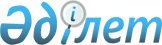 О создании рабочей группы по разработке проекта Концепции пенсионной системы
					
			Утративший силу
			
			
		
					Распоряжение Премьер-Министра Республики Казахстан от 30 января 1997 г. N 16-р. Утратило силу - постановлением Правительства РК от 25 ноября 2003 г. N 1176



      В соответствии с развернутым Планом мероприятий Правительства Республики Казахстан по углублению реформ на 1997 год, утвержденным постановлением Правительства Республики КАзахстан от 13 декабря 1996 г. N 1533 
 P961533_ 
 "О развернутом Плане мероприятий Правительства Республики Казахстан по углублению реформ на 1997 год", в целях подготовки реформы системы пенсионного обеспечения в Республике Казахстан: 



      1. Утвердить состав рабочей группы по разработке проекта Концепции реформы пенсионной системы согласно приложению. 



      2. Руководителям министерств и ведомств, участвующим в разработке Концепции и программы реформирования пенсионного обеспечения в Республике Казахстан, образовать ведомственные рабочие группы и организовать их взаимодействие. 



      3. Министерству труда и социальной защиты населения Республики Казахстан в срок не позднее 31 января 1997 года представить для актуарных расчетов исходную информацию о состоянии пенсионного обеспечения.



      4. Рабочей группе провести в феврале 1997 года:



      1 февраля - обсуждение вариантов Концепции, представленных Минтрудсоцзащиты и Нацбанком;



      8 февраля - обсуждение модели Концепции;



      15 февраля подготовить окончательный вариант проекта Концепции.



      5. Признать утратившими силу:



      распоряжение Премьер-Министра Республики Казахстан от 13 августа 1996 г. N 385;



      распоряжение Премьер-Министра Республики Казахстан от 30 сентября 1996 г. N 458. 


     

Премьер-Министр



                                            Приложение



                                 к распоряжению Премьер-Министра



                                      Республики Казахстан



                                   от 30 января 1997 г. N 16-р




                                

Состав 




           рабочей группы по разработке проекта Концепции




                     реформы пенсионной системы 



     Павлов А.С.               - Заместитель Премьер-Министра


                                 Республики Казахстан, руководитель


     Тасмагамбетов И.Н.        - Заместитель Премьер-Министра


                                 Республики Казахстан, заместитель


                                 руководителя


     Бегахметов Т.К.           - Руководитель Аппарата Правительства


                                 Республики Казахстан, заместитель


                                 руководителя


                       Члены рабочей группы:


     Джандосов У.А.            - Председатель Национального Банка


                                 Республики Казахстан


                                 (по согласованию)


     Ертлесова Ж.Д.            - первый заместитель Министра


                                 экономики Республики Казахстан


     Есенбаев М.Т.             - председатель Совета Ассоциации


                                 добровольных пенсионных фондов


                                 Казахстана (по согласованию)


     Кемелов М.К.              - депутат Мажилиса Парламента


                                 Республики Казахстан


                                 (по согласованию)


     Котенко Н.Л.              - заведующая Отделом финансов


                                 и социальных реформ Аппарата


                                 Правительства Республики Казахстан


     Коржова Н.А.              - Министр труда и социальной защиты


                                 населения Республики Казахстан


     Марченко Г.А.             - Председатель Национальной комиссии


                                 Республики Казахстан по ценным


                                 бумагам


     Молдахметов Н.Т.          - заместитель Министра юстиции


                                 Республики Казахстан


     Оразбаков Г.И.            - заведующий Секретариатом Высшего


                                 экономического совета при


                                 Президенте Республики Казахстан


                                 (по согласованию)


     Сембаев Д.Х.              - председатель Комитета по экономике,


                                 финансам и бюджету Сената


                                 Парламента Республики Казахстан


                                 (по согласованию)


     Токсеитов Р.К.            - заместитель Министра финансов


                                 Республики Казахстан

					© 2012. РГП на ПХВ «Институт законодательства и правовой информации Республики Казахстан» Министерства юстиции Республики Казахстан
				